Para publicación inmediata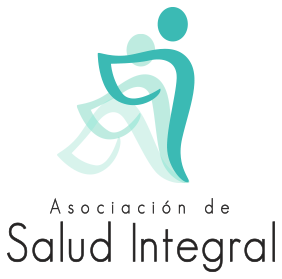 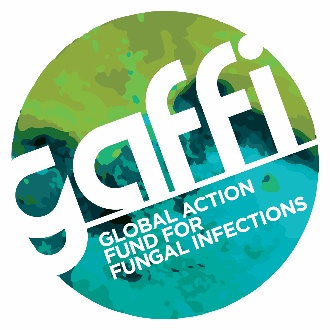 El Programa de Guatemala diagnostica el doble de infecciones fúngicas mortales en pacientes que viven con el VIHDurante 2017, GAFFI ha dirigido un programa encaminado a reducir el número de muertes en pacientes que viven con el VIH en Guatemala y ha demostrado que al menos el 55% de las infecciones graves son causadas por hongos, alertando de que no solo la tuberculosis afecta a estos pacientes. Se analizaron más de 2.000 pacientes HIV y 371 (16%) tenían una infección que sin tratamiento es mortal. El diagnóstico y la formación del personal sanitario fueron realizados nacionalmente por la Asociación de Salud Integral (ASI) de la Ciudad de Guatemala.En 2016 GAFFI comenzó a desarrollar un nuevo modelo integrado de asistencia al VIH avanzado en Guatemala con el objetivo de formar a los profesionales de la Salud (disponible parcialmente a través de www.fungired.gt), de realizar un diagnóstico más rápido de enfermedades fúngicas y tuberculosis, y de abastecer de medicamentos asequibles para su tratamiento. Una red de 13 unidades de atención para el VIH recibió entrenamiento para reconocer a los pacientes en riesgo, tomar las muestras adecuadas y enviarlas por mensajería urgente al laboratorio central de referencia de ASI, utilizando un programa informático diseñado especialmente para la red. En 2017, la red consiguió una óptima coordinación mediante el registro de las muestras clínicas y de los datos de pacientes a través de un sitio web y una mejor organización de la carga de trabajo en el Laboratorio de Referencia consiguió un diagnóstico más rápido (la mayoría entre 24-72 horas).De hecho, 2.494 pacientes fueron incluidos en 2017, y en 371 (16%) se diagnosticó una infección oportunista, de ellas el 55% fueron causadas por hongos, y el resto por la bacteria de la tuberculosis.La histoplasmosis fue diagnosticada en 141 pacientes (38%), la criptococosis en 84 (22,6%) y otras infecciones fúngicas en 3 (0,8%). Ciento cincuenta y siete (42,3%) casos de tuberculosis también fueron diagnosticados. Se detectaron 15 infecciones mixtas, 10 (2,7%) de ellas por M. tuberculosis e Histoplasma capsulatum, que son particularmente difíciles de tratar.En comparación con 2016, antes de que la red estuviera en marcha, se observó un 111% de aumento en el diagnóstico de las infecciones oportunistas, de 176 a 371 casos. Además, se descartaron estas infecciones potencialmente mortales en 2123 casos de VIH, lo que permite un inicio rápido del tratamiento antirretroviral en línea con las recomendaciones de ONUSIDA y la OMS.El profesor Juan Luis Rodríguez Tudela, de GAFFI, afirma: "Por menos de $100 por paciente examinado, se ha demostrado que un nuevo paradigma de atención para la enfermedad avanzada del VIH es posible. Los médicos están formados, los pacientes son diagnosticados y tratados correctamente sin toxicidad farmacéutica adicional, y sospechamos que se salvan vidas."En 2018, el diagnóstico molecular de la neumonía por Pneumocystis y la detección de anticuerpos para la aspergilosis serán puestos en marcha en el laboratorio de referencia lo que permitirá disponer de un completo diagnóstico de las infecciones oportunistas más frecuentes en pacientes con HIV avanzado en Latinoamérica. Esta disponibilidad de diagnóstico minimiza el tratamiento empírico, una situación que genera gasto elevado y toxicidad por fármacos. La evaluación de los resultados clínicos está en marcha. En 2016 se estima que 1.600 personas fallecieron por SIDA, un alto porcentaje de las 46.000 que viven con el VIH en Guatemala y de las que solo el 36% recibe terapia antirretroviral.Link to Guatemala reportNotas a los editores:Para obtener más información, comuníquese con Luisa Morlano, Ejecutiva de Relaciones Públicas, The Goodwork Organization por teléfono: +44 20 8747 1488 o por correo electrónico: luisa.m@thisisgoodwork.org.Global Action Fund for Fungal Infections (GAFFI) es una fundación benéfica (ONG) enfocada en la reducción de muertes causadas por enfermedades fúngicas. Las autoridades de salud pública descuidan las enfermedades fúngicas en todo el mundo. Los esfuerzos de GAFFI están dirigidos a:1. Identificar y publicitar las lagunas en los diagnósticos y tratamientos para las enfermedades fúngicas.2. Consultar sobre cómo mejorar la atención médica facilitando formaciones, alentando a las empresas a expandir sus mercados y recomendando mejoras en la infraestructura.3. Estimar la carga de enfermedades fúngicas graves, país por país. Más de 68 estimaciones de países están completas, y muchas están publicadas.4. Influenciar a las agencias nacionales e internacionales para 'adoptar' enfermedades fúngicas junto con los programas existentes que incluyen tuberculosis, microbiología, resistencia a los antimicóticos, defectos del tubo neural e incorporación de antifúngicos genéricos claves en la lista de medicamentos esenciales de la OMS.5. Enfocar las mejoras de diagnóstico para las enfermedades prioritarias de GAFFI.Leading International Fungal Education (LIFE) tiene como objetivo proporcionar la información más reciente sobre los hongos patogenos humanos más comunes, las enfermedades que causan y su diagnóstico y tratamiento. LIFE está dirigido por el profesor David Denning, que ha estado atendiendo pacientes con infecciones fúngicas durante 30 años.International Society for Human and Animal Mycology (ISHAM) es una organización mundial que representa a todos los científicos clínicos e investigadores fundamentales con interés en las enfermedades fúngicas.